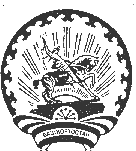         КАРАР                                                                        РЕШЕНИЕ« 15 »  август    2019 й.                   № 218               « 15»  августа  2019г.О внесении изменений в решение Совета сельского поселения Верхнебишиндинский сельсовет муниципального района Туймазинский район Республики Башкортостан от 20.11.2017 года № 120 «Об установлении налога на имущество физических лиц на территории сельского поселения Верхнебишиндинский сельсовет муниципального района Туймазинский район Республики Башкортостан»В соответствии с Федеральными законами от 06.10.2003 года № 131-ФЗ «Об общих принципах организации местного самоуправления в Российской Федерации», Налоговым кодексом Российской Федерации Совет сельского поселения Верхнебишиндинский сельсовет муниципального района Туймазинский район Республики Башкортостан решил: 1. Дополнить решение Совета сельского поселения Верхнебишиндинский сельсовет муниципального района Туймазинский район Республики Башкортостан от 20.11. 2017 года № 120 «Об установлении налога на имущество физических лиц на территории сельского поселения Верхнебишиндинский сельсовет муниципального района Туймазинский район Республики Башкортостан» пунктами 3 и 4 следующего содержания:«3. Освободить от уплаты налога на имущество физических лиц  налогоплательщиков, относящихся к категории «многодетные семьи» в соответствии с Законом Республики Башкортостан от 24.07.2000 года № 87-з «О государственной поддержке многодетных семей в Республике Башкортостан».4. Установить следующие основания и порядок применения налоговых льгот, предусмотренных пунктом 3 настоящего решения:4.1. налоговая льгота предоставляется в размере подлежащей уплате налогоплательщиком суммы налога в отношении объекта налогообложения, находящегося в собственности налогоплательщика и не используемого налогоплательщиком в предпринимательской деятельности; 4.2. при определении подлежащей уплате налогоплательщиком суммы налога налоговая льгота предоставляется в отношении одного объекта налогообложения каждого вида по выбору налогоплательщика вне зависимости от количества оснований для применения налоговых льгот; 4.3. налоговая льгота не предоставляется в отношении объектов налогообложения, указанных в подпункте 2 пункта 2 статьи 406 Налогового Кодекса Российской Федерации, за исключением гаражей и машино-мест, расположенных в таких объектах налогообложения; 4.4. физические лица, имеющие право на налоговую льготу,  представляют в налоговый орган по своему выбору заявление о предоставлении налоговой льготы, а также вправе представить документы, подтверждающие право налогоплательщика на налоговую льготу».2. Пункты 3-6 решения Совета сельского поселения Верхнебишиндинский сельсовет муниципального района Туймазинский район Республики Башкортостан от 20.11. 2017 года № 120 «Об установлении налога на имущество физических лиц на территории сельского поселения Верхнебишиндинский сельсовет муниципального района Туймазинский район Республики Башкортостан» считать пунктами 5-8 соответственно.3. Настоящее решение вступает в силу с 01.01.2019 года.4. Настоящее решение обнародовать в здании Администрации сельского поселения Верхнебишиндинский сельсовет муниципального района Туймазинский район Республики Башкортостан и разместить на сайте Администрации сельского поселения Верхнебишиндинский сельсовет муниципального района Туймазинский  район Республики Башкортостан.5. Контроль за исполнением настоящего решения возложить на комиссию по бюджету, налогам и вопросам собственности (Мухаметшин А.М.).Председатель Советасельского поселенияВерхнебишиндинский сельсоветмуниципального районаТуймазинский район   Республики Башкортостан                                                            Р.А. Миннуллин№ 218«15» август 2019г. 